Publicado en Madrid el 29/11/2022 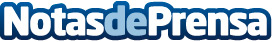 WOSAP y la Universidad Camilo José Cela lanzan el primer título universitario de Danza Urbana y ModernaSe trata de la primera titulación universitaria de Danza Urbana y Moderna en España, que abarcará desde la técnica del baile hasta campos como Historia de la Danza, Formación musical o AnatomíaDatos de contacto:Alfonso Gonzalez-Carrascosa609448202Nota de prensa publicada en: https://www.notasdeprensa.es/wosap-y-la-universidad-camilo-jose-cela-lanzan Categorias: Artes Visuales Educación Sociedad Otros deportes Universidades http://www.notasdeprensa.es